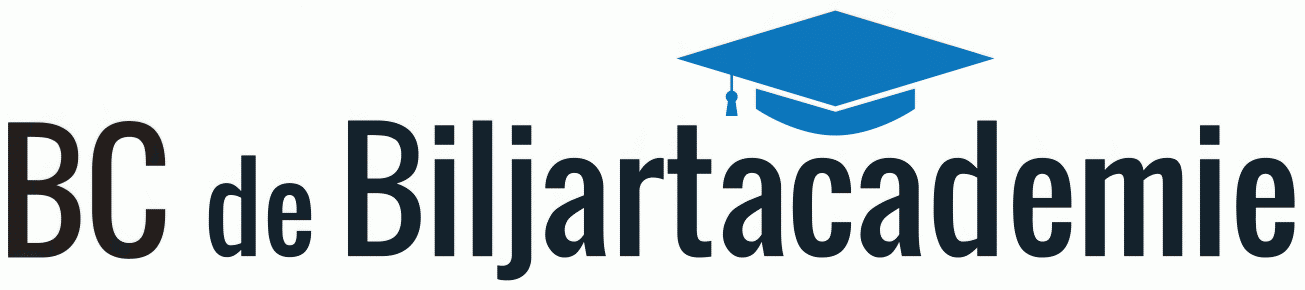 De Biljartacademie, Handelsstraat 34 a, 6151 KL, Sittard (lokaal 20119). Tel. Nr. +31 (0)6 5333 7734
https://www.debiljartacademie.nl/ en https://www.facebook.com/biljartacademie/#

BC de Biljartacademie (15882), secretariaatbiljartacademie@gmail.com Tel. Nr. +31 (0)6 39216431, 
https://www.bcdebiljartacademie.nl/  en https://www.facebook.com/secretariaatbiljartacademie/
KVK Nr. 78286832. Bankrekening: NL22RABO 0356 5854 33InschrijfformulierJa, ik doe mee aan het 2e Ruud Hubert toernooi 22/23.
Inschrijving van: ………………………………………………………………

Telefoon nr:…………………………………………..

Vereniging/Club:………………………………………………

Emailadres:……………………………………………………………

Moyenne: ……………………………………………..Officieel/Niet officieel (doorstrepen wat van toepassing is)
GEEF IN DE ONDERSTAANDE TABEL AAN WANNEER U KUNT SPELEN DOOR EEN KRUISJE TE PLAATSEN IN DE BETREFFENDE VAKJES (GRAAG MEERDERE DAGEN OPTIES AANKRUISEN):Ik kan spelen op:BVD 
BC de Biljartacademie en De Biljartacademie2022DatumMiddag AvondDatumMiddag AvondDinsdag13-12-22Dinsdag27-12-22Woensdag14-12-22Woensdag28-12-22Donderdag15-12-22Donderdag29-12-22Vrijdag16-12-22Vrijdag30-12-22Dinsdag20-12-22Woensdag21-12-22Donderdag22-12-22Vrijdag23-12-22